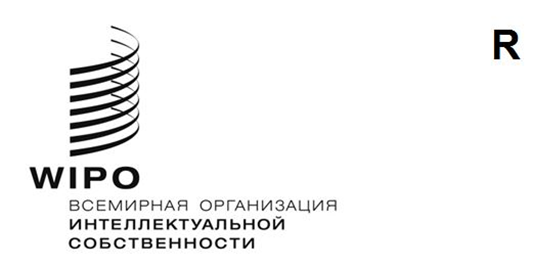 PCT/WG/13/1 Prov. 3оригинал: английскийдата: 30 сентября 2020 г.Рабочая группа по Договору о патентной кооперации (РСТ)Тринадцатая сессия
Женева, 5–8 октября 2020 г.ПЕРЕСМОТРЕННЫЙ ПРОЕКТ ПОВЕСТКИ ДНЯподготовлен СекретариатомОткрытие сессииВыборы Председателя и двух его заместителейПринятие повестки дняВнедрение стандарта ВОИС ST.26 в систему РСТ
(документ PCT/WG/13/8)Укрепление гарантий РСТ на случай общего сбоя
(документ PCT/WG/13/10)Оценка системы дополнительного международного поиска
(документ PCT/WG/13/4 Rev.)Минимум документации PCT: отчет о ходе работы
(документ PCT/WG/13/12)Координация деятельности в области обучения патентных экспертов
(документ PCT/WG/13/6 Rev.)Координация деятельности по оказанию технической помощи в рамках PCT
(документ PCT/WG/13/7 Rev.)Прочие вопросыРезюме ПредседателяЗакрытие сессии[Конец документа]